IntroductionWelcome to the project completion workshop for the ASPIRE project. In 2017, European level social partners Business Europe, UEAPME, CEEP, ETUC, Eurocadres, CEC agreed a framework for promoting and disseminating strategies for workplace active ageing and intergenerational solidarity in workplaces across Europe. Through twenty-six workshops in four countries, we spoke with employers, unions and other stakeholders on engaging in a social dialogue on workplace ageing and supporting older and younger workers in their careers. The objectives of the project were to discover how social partners in the four countries:develop, pilot and embed human resource management (HRM) interventions which support older workersreconcile competing intergenerational interestsshift from an early retirement toward active ageing orientationThis workshop is meant to discuss the findings. Following the briefings, we will launch an online tool for workplace level social partners to help them start a dialogue on active ageing and intergenerational solidarity.TimetableThis project is sponsored by the European Commission Directorate for Employment, Social Affairs and Inclusion. The project team would like to offer our thanks for the funding.  We would also like to thank our social partners for their support in organising and running the workshops.  Our project partners include the Trades Union Congress and Employers’ Network on Equality and Inclusion (UK); CISL FP and FederDistribuzione (Italy), UGT and CEA (Spain) and Solidarnosc and Business Centre Club (Poland).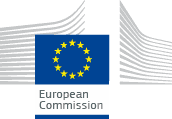 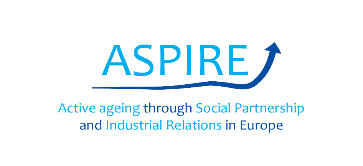 TimeTopicSpeaker9:30-10:00Coffee and registration10:00- 10:30Welcome and setting the scene10:30 to 11:00About ASPIRE: Main findingsMatt Flynn, project coordinator11:00 to 11:30UK Case studyChris Ball, research fellow11:30 to 11:45Social partner’s response11:45 to 12:15Lunch12:15 to 12:45Italian Case studyPaolo Tomessetti, Italy Co-investigator12:45 to 13:00Social partner’s response13:00 to 13:30Polish Case studyIza Warwas, Poland Co-investigator13:30 to 13:45Social partner’s response13:45 to 14:15Spanish Case studyMariano Sanchez, Spain Co-investigator14:15 to 14:30Social partner’s response14:30 to 15:00Launch of online toolMariano SanchezMatt Flynn